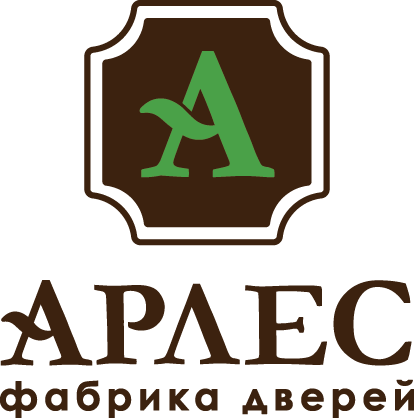                         СПИСОК  ПОКРЫТИЙ  С  НАЦЕНКАМИ                   Покрытие  класса ЛЮКСДобавляется  наценка 20% к цене на каждое изделие (полотно, коробка, наличник, добор, капитель)              Покрытие  класса ПРЕМИУМДобавляется  наценка 10% к цене на каждое изделие (полотно, коробка, наличник, добор, капитель)            Покрытие  класса ПРЕСТИЖБез наценкиВаниль софт Орех премиумГрецкий орехПатина ясеньГрей софтПатина премиумБелый софтРельеф белыйЛатте софт Вяз каньон милк горГрафит софтВяз каньон айс горСосна скания милкВяз каньон натур  горСеквойя какаоДерево лакДуб винтаж грейЖемчуг горизонтДуб бомонд натуральныйПалома софтЗолотое деревоЯсень графит матБелое с золотомДуб сонома светлый 013-1Аретино белыйПлатинаАретино бетонОрех экоАретино капучиноСнежная королеваБронза антикСосна скандинавскаяОрех горныйАкация темная горизонтАкация светлая горизонтИтальянский орех 9043Белое деревоИтальянский каменьБелый снегИва поперечная светлаяБелый дуб 0,18Ива поперечная темнаяБелый шелкКрымский каменьВенге 5015КарамельВенге горизонтКапучиноВенге светлый 246-7ТЛен темныйВенге провансЛен белыйВенге шелкЛиственница светлаяВыбеленный дуб 8051-4Лиственница темнаяВелюр 5014-45Махагон 0908Вишня оксфордМоккоВенге темный горизонтМореная береза 5000-2Венге серый горизонтМиланский орех 0,18Волна горизонтМахагон ультраВанильное деревоМрамор темныйГрабОльха текстурнаяДуб золотойДуб антикОрех гварнери Дуб светлый 4934Риф белоснежныйДуб седой 80701Сандал белыйДуб темный 5029Сандал серыйДуб темный 0,18Санторини белыйДуб светлый 0,18Скандинавский дуб беленыйДуб серый TFСосна провансДуб филадельфия грейСпил белыйДуб филадельфия коньякСпил светлыйДуб филадельфия шоколадСпил темныйДуб шале мореныйСпил серыйДуб крафт табачныйСпил бежевыйЕль карпатскаяТиковое деревоЯсень белый матовыйШервудЯсень крем матовыйШампань светлаяЯсень беж матовыйШимо темныйШимо светлыйЭковенгеЭкодубЭкокожа